Fussgymnastik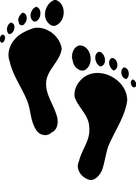 Übungen für eine starke 	MuskulaturDiese einfachen und kurzen Übungen sollen deinen Füssen auf die Sprünge helfen.Du kannst diese Übungen deinen Kunden empfehlen, zeigen und mit nach Hause geben.Sie beugen Schmerzen vor, schützen vor Verletzungen und sorgen für eine gute Haltung und Koordination.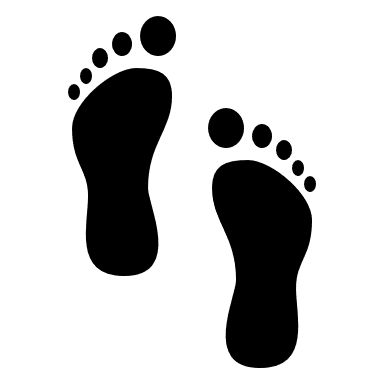 Einfussstand für die Fussgelenkeauf weichem Untergrund, evt. die Augen schliessen, gestrecktes Bein evt. kreisenFersenheber für Sprunggelenk und Füsse grossartigSo weit wie möglich auf die Zehenspitzen und so lange als möglich haltenTipp: auf Treppenabsatz stehen, dadurch werden die Muskeln stärker trainiert	Zehenkrallen für die gesamte Muskulatur geht auch mit Schuhen. Am Boden oder in der Luft		Zehen spreizen für das QuergewölbeNimm deine Hände zu Hilfe und ziehe vorsichtig die Zehen auseinander. Versuche es ohne Hände und lass den Fuss aktiv werden.		Gehen auf Aussen- und InnenkanteFüsse auf die Aussenkante bezw. Innenkante stellen und versuchen zu gehen. Prima Übung auch beim Anstehen in der Warteschlange oder morgens beim Zähneputzen.kleine Helfer für mehr KreativitätVersuche etwas mit den Zehen zu greifenBewege die Füsse wie eine RaupeVersuche jede Zehe mit deinen Gedanken anzusteuern und zu bewegenFusssohlenrollen: mit Tennisball oder Blackrolle die Sohle massierenTipp: Falls es irgendwo schmerzt, steigere dort den Druck bis die Spannung nachlässtWie du siehst und auch gleich selber spührst, ist es nicht schwer, diese Übungen umzusetzten und im Alltag einzubauen. Der Nutzen ist enorm gross bei regelmässiger Anwendung.Jetzt ist nur noch die gute Pflege wichtig. Aber die bietet ihr euren Kunden ja gerade an. Viel Spass beim ausprobieren.		